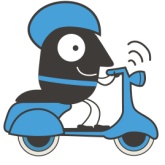 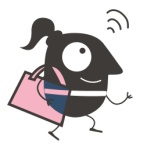 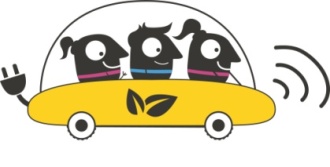 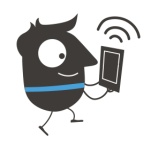 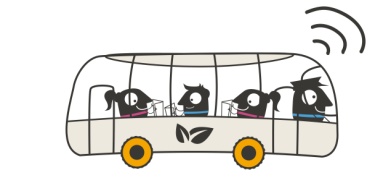 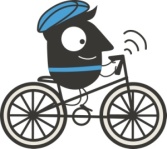 P R I H L Á Š K Ado Národnej súťaže organizovanej v rámci Európskeho týždňa mobility 2017bility2017Prílohy:- Stručný opis, charakteristika a prínos aktivity, prípadne trvalého opatrenia (max. 500 slov)- Uveďte ďalšie prílohy – názov a počet (napr. fotografie, videospot, projektová dokumentácia, ... )Prihlášky posielajte najneskôr v termíne do 30.  9.  2017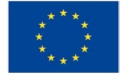 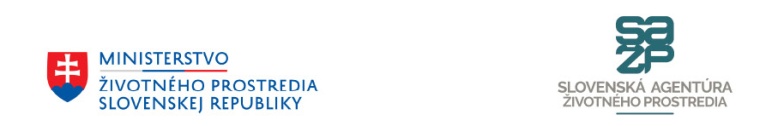 Identifikačné údajeIdentifikačné údajeIdentifikačné údajeMesto, obec – názovMesto, obec – názovPoštová adresaPoštová adresaKontaktná osoba (meno a priezvisko)Kontaktná osoba (meno a priezvisko)FunkciaFunkciaTelefón/mobilTelefón/mobilE-mailE-mailPrihláška do súťažnej kategórie (názov)Prihláška do súťažnej kategórie (názov)Lokalizačné údajeLokalizačné údajeLokalizačné údajenázov a lokalizácia prihlasovacej aktivity prípadne trvalého opatrenianázov a lokalizácia prihlasovacej aktivity prípadne trvalého opatrenianázov a lokalizácia prihlasovacej aktivity prípadne trvalého opatreniab)  autor realizácie (kolektív, občianske združenie, samospráva, jednotlivec, ...)b)  autor realizácie (kolektív, občianske združenie, samospráva, jednotlivec, ...)b)  autor realizácie (kolektív, občianske združenie, samospráva, jednotlivec, ...)c)  dátum realizáciec)  dátum realizáciec)  dátum realizácieMeno spracovateľa návrhuKontaktMiesto a dátum:                                                               Podpis štatutárneho zástupcu: Miesto a dátum:                                                               Podpis štatutárneho zástupcu: Miesto a dátum:                                                               Podpis štatutárneho zástupcu: 